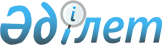 Об определении перечня должностей специалистов здравоохранения, социального обеспечения, образования, культуры и спорта, работающих в аульной (сельской) местности
					
			Утративший силу
			
			
		
					Постановление Кармакшинского районного акимата Кызылординской области от 29 ноября 2011 года N 176. Зарегистрровано Департаментом юстиции Кызылординской области 26 декабря 2011 года за N 10-5-172. Утратило силу  постановлением Кармакшинского районного акимата Кызылординской области от 14 декабря 2012 года N 319      Сноска. Утратило силу постановлением Кармакшинского районного акимата Кызылординской области от 14.12.2012 N 319.      Примечание РЦПИ:

      В тексте сохранена авторская орфография и пунктуация.

      В соответствии с подпунктом 2) статьи 18 и пункта 3 статьи 238 Трудового кодекса Республики Казахстан от 15 мая 2007 года и решением Кармакшинского районного маслихата от 25 августа 2011 года N 272 "О согласовании перечня должностей специалистов здравоохранения, социального обеспечения, образования, культуры и спорта, работающих в аульной (сельской) местности" акимат Кармакшинского района ПОСТАНОВЛЯЕТ:



      1. Определить перечень должностей специалистов здравоохранения, социального обеспечения, образования, культуры и спорта, работающих в аульной (сельской) местности согласно приложению.



      2. Контроль за исполнением данного постановления возложить на заместителя акима района А.Ерсултанова.



      3. Настоящее постановление вводится в действие по истечении десяти календарных дней после дня его первого официального опубликования.      Аким Кармакшинского района                    М. Ергешбаев      Приложение к постановлению

акимата Кармакшинского района

от 29 ноября 2011 года

      N 176        

Перечень должностей специалистов здравоохранения, социального обеспечения, образования, культуры и спорта, работающих в аульной (сельской) местности

      1. Должности специалистов здравоохранения:      1) руководитель и заместитель руководителя государственного учреждения и казенного предприятия, в том числе: по медицинской части;

      2) руководитель подразделения станции, филиала, лаборатории, центра, отдела;

      3) заведующий аптекой, заведующий отделением;

      4) специалисты (главные, старшие), в том числе: врачи всех специальностей, акушерка, диетическая cecтpa, зубной врач, зубной техник, лаборант, медицинская сестра, медицинский статистик, медицинский лаборант, провизор, психолог, рентгенолаборант, специализированная медицинская сестра, статистик, фармацевт, фельдшер (-лаборант).

      2. Должности специалистов социального обеспечения:      1) руководитель и заместитель руководителя государственного учреждения и казенного предприятия, в том числе: центра;

      2) заведующий отделением (центром) социальной помощи на дому;

      3) специалисты (главные, старшие), в том числе: инспектор, консультант (в том числе по социальной работе), социальный работник по уходу, специалист по социальной работе.       

3. Должности специалистов образования:      1) руководитель и заместитель руководителя государственного учреждения и казенного предприятия

      2) заместитель директора (начальника) по научной, учебной, учебно-производственной, учебно-воспитательной, воспитательной работе общеобразовательных школ, школ-интернатов и других организаций начального, основного среднего, общего среднего, технического и профессионального, послесреднего, дополнительного образования;

      3) руководитель дошкольного государственного учреждения и казенного предприятия;

      4) руководитель подразделения методического кабинета;

      5) заведующий интернатом, учебным кабинетом;

      6) специалисты (главные, старшие), в том числе: учителя всех специальностей, библиотекарь, вожатый, воспитатель, инструктор, мастер, медицинская сестра, методист, музыкальный руководитель, преподаватель, руководитель кружка, социальный педагог, педагог-психолог, педагог-организатор, педагог дополнительного образования, учитель-логопед, учитель-дефектолог.

      4. Должности специалистов культуры:      1) руководитель и заместитель руководителя государственного учреждения и казенного предприятия;

      2) художественный руководитель;

      3) заведующий библиотекой, заведующий клубом, частью художественно-постановочной, литературно-драматической, музыкальной;

      4) специалисты (главные, старшие), в том числе: аккомпаниатор, актер, артист, архивист, ассистент режиссера, балетмейстер, библиограф, библиотекарь, дирижер, звукорежиссер, инструктор, искусствовед, концертмейстер, культорганизатор, методист, музыкальный руководитель, оператор-постановщик, помощник режиссера, режиссер, режиссер-постановщик, солист, хореограф, хормейстер, хранитель (в том числе фондов в музеях), художники всех наименований, экскурсовод.

      5. Должности специалистов спорта:      1) руководитель и заместитель руководителя государственного учреждения и казенного предприятия;

      2) руководитель подразделения филиала, комплекса;

      3) заведующий спортивным клубом;

      4) специалисты (главные, старшие), в том числе: врачи всех наименовании, инструктор, мастер, медицинская сестра, методист, психолог, тренер, фельдшер.
					© 2012. РГП на ПХВ «Институт законодательства и правовой информации Республики Казахстан» Министерства юстиции Республики Казахстан
				